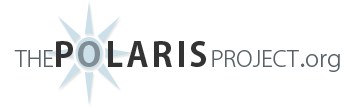 Cover Sheet for Graduate Student ApplicantsName:  Age:Email:  Phone:  University currently attending: PhD or Masters program, and anticipated graduate date:Undergraduate College or University:Undergraduate degree and graduate date:  Names and email addresses of two people who will write recommendation letters:  Where are you from?   Where did you live as a child?  (We seek a geographically diverse group)Are you the first in your family to go to college?Anything else we should know?  Race and Ethnicity Information (please check all that apply):  [optional]___ Hispanic or Latino___ Native American___ Alaskan Native___ Asian___ Black or African American___ Native Hawaiian or other Pacific Islander___ White___ Other______________________________________